For Immediate Release: September 24, 2020NEW! Associated Electrics Logo Trucker HatsThis open mesh hat keeps the sun at bay while allowing fresh air circulation and cooling. An adjustable snap strap means one-size-fits-all for any Associated Electrics (AE) fan. Available in flat bill and curved styles. 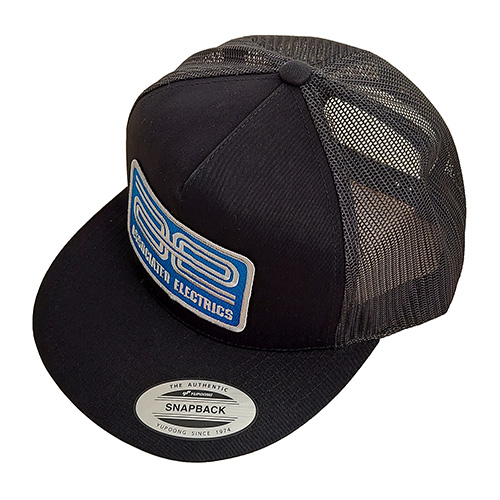 #97007 AE Logo Trucker Hat, flat bill, black#97008 AE Logo Trucker Hat, curved bill, black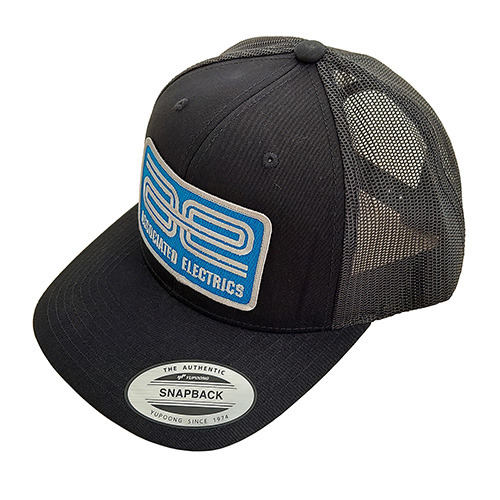 UPCPart No.DescriptionMAPMSRPAvailable784695970076#97007AE Logo Trucker Hat, flat bill, black$22.10$25.99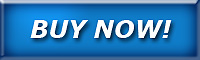 784695970083#97008AE Logo Trucker Hat, curved bill, black$22.10$25.99